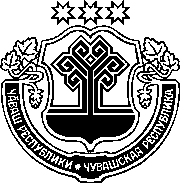 ЧӐВАШ РЕСПУБЛИКИНСАККУНӖЧӐВАШ РЕСПУБЛИКИН "ЧӐВАШ РЕСПУБЛИКИН ПУҪЛӐХӖН СУЙЛАВӖ ҪИНЧЕН" САККУННЕ УЛШӐНУСЕМ 
КӖРТЕССИ ҪИНЧЕНЧӑваш Республикин Патшалӑх Канашӗ2020 ҫулхи ҫу уйӑхӗн 26-мӗшӗнчейышӑннӑ1 статья Чӑваш Республикин "Чӑваш Республикин Пуҫлӑхӗн суйлавӗ ҫинчен" 2012 ҫулхи ҫӗртме уйӑхӗн 5-мӗшӗнчи 38 №-лӗ саккунне (Чӑваш Республикин Патшалӑх Канашӗн ведомоҫӗсем, 2012, 95 №; "Республика" хаҫат, 2012, раштав уйӑхӗн 29-мӗшӗ; Чӑваш Республикин Саккунӗсен пуххи, 2013, 3, 
10 №-сем; 2014, 9 №; 2015, 2, 5 №-сем; 2016, 4 №; 2017, 3 №; "Республика" хаҫат, 2018, ака уйӑхӗн 4-мӗшӗ, юпа уйӑхӗн 31-мӗшӗ; 2019, пуш уйӑхӗн 
13-мӗшӗ; 2020, пуш уйӑхӗн 4-мӗшӗ) ҫакӑн пек улшӑнусем кӗртес:1) 291 статьяра:а) ҫакӑн пек ҫырса 51-мӗш пай хушса хурас:"51. Федераци саккунӗ ҫумне 10-мӗш хушса ҫырнипе палӑртнӑ алӑ пустармалли хутӑн формине тӗпе хурса Чӑваш Республикин Тӗп суйлав комиссийӗ Чӑваш Республикин Пуҫлӑхӗн должноҫӗн ятне, Чӑваш Республикин ятне, суйлав округӗн ятне кӑтартассине пырса тивекен пайра алӑ 
пустармалли хута ҫырса тултармалли тӗслӗхе ҫирӗплетет.";ӑ) 7-мӗш пайри виҫҫӗмӗш предложенире "хӑйӗн" сӑмаха "хӑйӗн хушаматне, ятне, ашшӗ ятне," сӑмахсемпе улӑштарас, пиллӗкмӗш предложенире "Алӑ пусни" сӑмахсене "Хушамачӗ, ячӗ, ашшӗ ячӗ, алӑ пусни" сӑмахсемпе улӑштарас, улттӑмӗш предложенире "хӑйӗн" сӑмаха "хӑйӗн хушаматне, ятне, ашшӗ ятне," сӑмахсемпе улӑштарас;б) 10-мӗш пай хӑйӗн вӑйне ҫухатнӑ тесе йышӑнас;в) 12-мӗш пая "брошюрӑласа" сӑмах хыҫҫӑн "(пӗр папкӑра 100 листаран ытла мар)" сӑмахсем хушса хурас;г) ҫакӑн пек ҫырса 13–21-мӗш пайсем хушса хурас:"13. Суйлавҫӑсем алӑ пуснисене пухас ӗҫе федерацин "Патшалӑх тата муниципалитет пулӑшӑвӗсен (функцийӗсен) пӗрлехи порталӗ" патшалӑх информаци тытӑмӗпе усӑ курса тума пултараҫҫӗ. Суйлавҫӑсем алӑ пуснисене ҫав тытӑмпа усӑ курса пухма юранӑ хисепӗн кандидата регистрацилеме кирлӗ суйлавҫӑсем алӑ пуснӑ хисепӗн 25 процентӗнчен ытла пулмалла мар.14. Суйлавҫӑсем алӑ пуснисене пухмалли ҫак статьяпа палӑртнӑ йӗркене майлаштарса пырас ӗҫпе ҫак статьян 15–21-мӗш пайӗсемпе пӑхса хӑварнӑ уйрӑмлӑхсене шута илсе федерацин "Патшалӑх тата муниципалитет пулӑшӑвӗсен (функцийӗсен) пӗрлехи порталӗ" патшалӑх информаци тытӑмӗпе усӑ курса пуҫтарнӑ алӑ пуснисем тӗлӗшпе усӑ кураҫҫӗ.15. Кандидата тӑратнине суйлавҫӑ алӑ пустармалли хут ҫине е тата федерацин "Патшалӑх тата муниципалитет пулӑшӑвӗсен (функцийӗсен) пӗрлехи порталӗ" патшалӑх информаци тытӑмӗпе усӑ курса алӑ пусса ырлама пултарать.16. Кандидата ырлани ҫинчен федерацин "Патшалӑх тата муниципалитет пулӑшӑвӗсен (функцийӗсен) пӗрлехи порталӗ" патшалӑх информаци тытӑмӗпе усӑ курса алӑ пуснӑ чухне суйлавҫӑсене кандидат ҫинчен алӑ пустармалли хутра пӑхса хӑварнӑ сведенисен Федераци саккунӗ ҫумне 10-мӗш хушса ҫырнипе палӑртнӑ калӑпӑшӗ чухлӗ информаципе тивӗҫтермелле.17. Федерацин "Патшалӑх тата муниципалитет пулӑшӑвӗсен (функцийӗсен) пӗрлехи порталӗ" патшалӑх информаци тытӑмӗпе усӑ курса суйлавҫӑсем алӑ пуснисене пухакан кандидата Федераци саккунӗпе килӗшӳллӗн федерацин "Патшалӑх тата муниципалитет пулӑшӑвӗсен (функцийӗсен) пӗрлехи порталӗ" патшалӑх информаци тытӑмӗн операторӗн тивӗҫлӗ кандидата ырлакан суйлаҫӑсем ҫинчен ҫак статьян 21-мӗш пайӗпе килӗшӳллӗн палӑртнӑ йӗркепе тата калӑпӑшпа информаципе тивӗҫтермелле.18. Кандидатсем федерацин "Патшалӑх тата муниципалитет пулӑшӑвӗсен (функцийӗсен) пӗрлехи порталӗ" патшалӑх информаци тытӑмӗпе усӑ курса суйлавҫӑсем алӑ пуснисене пухас ӗҫе кандидат Чӑваш Республикин Тӗп суйлав комиссине хӑйне тӑратни ҫинчен калакан документсем панӑ кун хыҫҫӑн тепӗр кун пуҫлама юрать.19. Кандидат федерацин "Патшалӑх тата муниципалитет пулӑшӑвӗсен (функцийӗсен) пӗрлехи порталӗ" патшалӑх информаци тытӑмӗпе усӑ курса пухнӑ суйлавҫӑсем алӑ пуснисене Чӑваш Республикин Тӗп суйлав комиссине кандидата регистрацилеме тӑратнӑ, ӑна ырласа алӑ пуснисем шутӗнчен кӑларса пӑрахма пултарать.20. Алӑ пуснисене пухнин итогӗсем ҫинчен калакан протоколта, ӑна кандидат ҫак статьян 11-мӗш пайӗпе килӗшӳллӗн хатӗрленӗ, Чӑваш Республикин Тӗп суйлав комиссине кандидата регистрацилеме тӑратнӑ тата федерацин "Патшалӑх тата муниципалитет пулӑшӑвӗсен (функцийӗсен) пӗрлехи порталӗ" патшалӑх информаци тытӑмӗпе усӑ курса пухнӑ суйлавҫӑсем алӑ пуснисен хисепне кӑтартаҫҫӗ.21. Федераци саккунӗпе килӗшӳллӗн федерацин "Патшалӑх тата муниципалитет пулӑшӑвӗсен (функцийӗсен) пӗрлехи порталӗ" патшалӑх информаци тытӑмӗпе усӑ курса алӑ пусмалли, ҫав алӑ пуснисене Чӑваш Республикин Тӗп суйлав комиссине тӑратмалли, ҫавӑн пекех кандидата регистрацилес тӗллевпе Чӑваш Республикин Тӗп суйлав комиссине тӑратнӑ алӑ пуснисене тӗрӗслемелли йӗркене, кандидат хӑйне ырланӑ суйлавҫӑсем ҫинчен тӑратнӑ сведенисене тата ҫав сведенисене тӑратмалли йӗркене Раҫҫей Федерацийӗн Тӗп суйлав комиссийӗ федерацин "Патшалӑх тата муниципалитет пулӑшӑвӗсен (функцийӗсен) пӗрлехи порталӗ" патшалӑх информаци тытӑмӗн операторӗпе килӗштерсе палӑртать.";2) 30 статьян 6-мӗш пайӗнче:а) 8-мӗш пунктра "10" цифрӑсене "5" цифрӑпа улӑштарас;ӑ) 9-мӗш пунктра "10" цифрӑсене "5" цифрӑпа улӑштарас;3) 31 статьян 16-мӗш пайӗнче:а) 9-мӗш пунктра "саккунӗн;" сӑмаха "саккунӗн. Алӑ пустармалли хутра Чӑваш Республикин Пуҫлӑхӗн должноҫӗн ятне, Чӑваш Республикин ятне, суйлав округӗн ятне, енчен те вӑл Федераци саккунӗн 37 статйин 
81-мӗш пункчӗпе тата ҫак Сакккунӑн 291 статйин 51-мӗш пункчӗпе килӗшӳллӗн ҫирӗплетнӗ тӗслӗхпе тӳр килет пулсан, тӗрӗс кӑтартманни суйлавҫӑсем алӑ пуснисене тӗрӗс мар тесе йышӑнмалли сӑлтав пулмаҫҫӗ;" сӑмахсемпе улӑштарас;ӑ) 11-мӗш пункта "алӑ пустармалли листана," сӑмахсем хыҫҫӑн "ҫавӑн пекех суйлавҫӑсем хӑйсен хушаматне, ятне, ашшӗ ятне хӑйсем алӑ пусса палӑртман чухне," сӑмахсем хушса хурас;4) 53 статьян 1-мӗш пайӗнче "витӗмлӗ сӑлтавпа (сывлӑх япӑхнӑ, инвалид пулнӑ пирки) сасӑлав пӳлӗмне пыма пултарайман" сӑмахсене "витӗмлӗ сӑлтавпа (сывлӑх япӑхнӑ, инвалид пулнӑ пирки, пӑхакансӑр пурӑнайман ҫынна пӑхмалла пулнӑ пирки тата витӗмлӗ ытти сӑлтавпа сасӑлав пӳлӗмне 
пырайманнине пула) сасӑлав пӳлӗмне пыма пултарайман" сӑмахсемпе улӑштарас.2 статья1. Ҫак Саккун ӑна официаллӑ йӗркепе пичетлесе кӑларнӑ кун хыҫҫӑн вунӑ кун иртсен вӑя кӗрет.2. Чӑваш Республикин "Чӑваш Республикин Пуҫлӑхӗн суйлавӗ ҫинчен" 2012 ҫулхи ҫӗртме уйӑхӗн 5-мӗшӗнчи 38 №-лӗ саккунӗн (ҫак Саккунпа улшӑнусем кӗртнӗ) 291, 30, 31 тата 53 статйисен положенийӗсемпе ҫак Саккун вӑя кӗнӗ кун хыҫҫӑн ирттерме палӑртнӑ суйлавсене ирттернӗ май пуҫланнӑ право хутшӑнӑвӗсем тӗлӗшпе усӑ кураҫҫӗ.Шупашкар хули Чӑваш РеспубликинПуҫлӑхӗн тивӗҫӗсеневӑхӑтлӑха пурнӑҫлаканО. Николаев